Уважаемые коллеги!ОГБУ «Региональный центр развития образования» в период до 30 июня 2023 г. осуществляет прием следующих аналитических документов Центров гражданского образования:Аналитический отчет о работе Центра гражданского образования за 2022-2023 учебный год по форме (приложение № 1);Оценочный лист образовательной деятельности Центра гражданского образования за 2022-2023 учебный год (файл в формате Exel прилагается).Информация предоставляется для согласования в электронном виде на e-mail: kusch@education.tomsk.ru Основание: Положение о рейтинговой оценке образовательной деятельности Центров гражданского образования (приложение № 3 к распоряжению Департамента общего образования Томской области от 31.05.2021 г. № 972-р, в редакции распоряжения Департамента общего образования Томской области от 14.03.2022 г. № 329-р).В целях повышения качества предоставления аналитических документов обращаем внимание на следующее.  При заполнении электронной таблицы и указании в отчете, на странице Центра гражданского образования на официальном сайте образовательной организации должны быть размещены:положение, список Совета Центра, методические материалы, перечень рекомендуемых образовательных событий, копии договоров с социальными партнерами;информация об организации мероприятий различного уровня;копии публикаций в методических изданиях, СМИ муниципального и регионального уровня / или ссылки.В случае реализации в Центре гражданского образования двух или более программ, предоставляются сводные данные по всем программам в одном отчете. В форме Оценочного листа данные вносятся только в ячейки желтого цвета.По итогам проведенной со слушателями рефлексии необходимо провести анализ достижения слушателями образовательных результатов, указанных в Программе, и заполнить таблицу в части «Количественных и качественных показателей достижения образовательных результатов». Количество слушателей должно совпадать со списком слушателей. Консультанты Центра не могут одновременно являться слушателями Программы (Консультантом Центра гражданского образования может стать обучающийся, на практике показавший повышенные результаты при обучении по практико-ориентированной образовательной программе гражданской направленности, обладающий коммуникативными навыками, готовый под руководством педагога основываясь на собственном опыте и обширных познаниях изученной темы давать советы и рекомендации слушателям Центра гражданского образования. Консультант назначается директором (педагогом) на добровольной основе и работает по индивидуальной программе, составленной вместе с педагогом, на период реализации программы).Количество преподавателей должно совпадать со списком преподавателей. Обращаем внимание, что в число преподавателей Программы обязательно должны войти консультанты из числа опытных старшеклассников. Данный критерий предусматривает, что количество консультантов и привлеченных специалистов должно быть больше количества педагогических работников, реализующих Программу.При заполнении таблицы «Результаты аттестационных испытаний» необходимо правильно произвести итоговый подсчет, он должен совпадать с данными в Оценочном листе. При заполнении показателя «Публичное представление преподавателями результатов инновационной деятельности Центра на научно-практических конференциях» необходимо учитывать научно-практические конференции, форумы, съезды, региональный фестиваль педагогических идей и инновационных разработок, где представлялись ДОКЛАДЫ о деятельности Центра преподавателями Центра.При заполнении «Экспертная деятельность преподавателей Центра по теме Программы» должна учитываться деятельность преподавателей Центра в роли экспертов из числа докторов наук, кандидатов наук, экспертов региональной молодежной сети общественных экспертов и региональной сети экспертов в области гражданского образования (списки размещены на странице Регионального проекта на сайте ОГБУ «РЦРО»), а также экспертов иных конкурсов, имеющих сертификат Департамента общего образования Томской области.По вопросам обращаться: Кущ Ирина Юрьевна, старший методист отдела воспитания ОГБУ «РЦРО», телефон: 8 (382-2) 51-59-12, e-mail: kusch@education.tomsk.ru Чистяков Юрий Александрович Кущ Ирина Юрьевна(3822) 51 59 12kusch@education.tomsk.ruПриложениеСокращенное наименование образовательной организацииУтверждаюДиректор ____________________________ «___» __________________ 2023 г.Аналитический Отчето работе Центра гражданского образования «________________» за 2022-2023 учебный годСведения о Центре гражданского образования:Директор образовательной организации (Ф.И.О. полностью) _________________Руководитель Центра гражданского образования: (Ф.И.О. полностью, должность) _____________контактная информация – телефон: 8 (____ ) ___________, e-mail: _______________Адрес страницы Центра на сайте официальном образовательной организации: ____________ОБЯЗАТЕЛЬНО Адрес группы Центра в социальной сети ВКонтакте: ____________Оценка образовательных программ Центра (критерии 1-8 в оценочном листе)ПРИМЕЧАНИЕ: проводится анализ достижения слушателями образовательных результатов, указанных в Программе.описание используемых дистанционных технологий и электронного обучения.Оценка условий организации образовательной деятельности для реализации Программы (критерии 9-14)Сведения о преподавателяхПРИМЕЧАНИЕ: в списке указываются педагоги, консультанты из числа обучающихся, приглашенные специалисты (кто указан в Программе). Список социальных партнеров образовательной организации по реализации образовательной ПрограммыПРИМЕЧАНИЕ: заполняется по данным заключенных договоров.  описание использования электронного диагностического инструментария.Оценка результатов образовательной деятельности Центра по реализации Программы (критерии 16-25)Результаты аттестационных испытанийПеречень образовательных событий ПРИМЕЧАНИЕ: В таблицу включаются слушатели, прошедшие обучение по Программе (участники только образовательных событий не включаются);Форма аттестации прописана в учебном плане Программы;ДОСТИЖЕНИЯ фиксируются по мероприятиям (конкурсы, олимпиады, семинары, конференции и т.д.), в соответствии теме Программы. проведите КОДификацию мероприятий - заполните Перечень;внесите КОД в необходимый столбец напротив каждого слушателя;в одну ячейку у конкретного слушателя достаточно внести один КОД (т.к. учитывается наличие достижений у слушателя по определенному уровню, а не их количество) Публичное представление преподавателями результатов инновационной деятельности Центра на научно-практических конференцияхПРИМЕЧАНИЕ: указываются научно-практические конференции, форумы, съезды, где представлялись ДОКЛАДЫ о деятельности Центра преподавателями Центра.Организация образовательных событий по теме ПрограммыПРИМЕЧАНИЕ: проведение событий в качестве основного организатора или со-организатора (запланированные в Плане работы Центра). Открытое образовательное событие, проведенное в рамках регионального плана открытых образовательных событий Региональной сети Центров гражданского образования, необходимо относить к мероприятиям регионального уровня. Экспертная деятельность преподавателей Центра по теме ПрограммыПубликации в методических изданиях по теме ПрограммыПубликации в муниципальных СМИ по теме ПрограммыПубликации в региональных СМИ по теме ПрограммыДанные об участии в образовательных событиях ДРУГИХ Центров гражданского образования Томской областиПерспективы деятельности Центра.ПРИМЕЧАНИЕ:Отразить планируемые изменение (и причины) в Программе, Плане работы, целевой аудитории, кадровом составе, социальном партнерстве.Обязательно написать про расширение сетевого взаимодействия, использование дистанционных образовательных технологий и электронного обучения, разработку.Планируется ли оказание методической помощи по открытию Центра гражданского образования в других организациях.Дата ______________Руководитель Центра __________________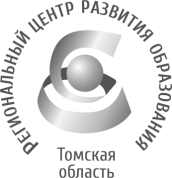 Департамент общего образования Томской областиОБЛАСТНОЕ ГОСУДАРСТВЕННОЕ БЮДЖЕТНОЕ УЧРЕЖДЕНИЕ«РЕГИОНАЛЬНЫЙ ЦЕНТР РАЗВИТИЯ ОБРАЗОВАНИЯ»Татарская ул., д.16, г. Томск, 634050тел/факс (3822) 51-56-66E-mail: secretary@education.tomsk.ruИНН/КПП 7017033960/701701001www.rcro.tomsk.ruДепартамент общего образования Томской областиОБЛАСТНОЕ ГОСУДАРСТВЕННОЕ БЮДЖЕТНОЕ УЧРЕЖДЕНИЕ«РЕГИОНАЛЬНЫЙ ЦЕНТР РАЗВИТИЯ ОБРАЗОВАНИЯ»Татарская ул., д.16, г. Томск, 634050тел/факс (3822) 51-56-66E-mail: secretary@education.tomsk.ruИНН/КПП 7017033960/701701001www.rcro.tomsk.ruДепартамент общего образования Томской областиОБЛАСТНОЕ ГОСУДАРСТВЕННОЕ БЮДЖЕТНОЕ УЧРЕЖДЕНИЕ«РЕГИОНАЛЬНЫЙ ЦЕНТР РАЗВИТИЯ ОБРАЗОВАНИЯ»Татарская ул., д.16, г. Томск, 634050тел/факс (3822) 51-56-66E-mail: secretary@education.tomsk.ruИНН/КПП 7017033960/701701001www.rcro.tomsk.ruДепартамент общего образования Томской областиОБЛАСТНОЕ ГОСУДАРСТВЕННОЕ БЮДЖЕТНОЕ УЧРЕЖДЕНИЕ«РЕГИОНАЛЬНЫЙ ЦЕНТР РАЗВИТИЯ ОБРАЗОВАНИЯ»Татарская ул., д.16, г. Томск, 634050тел/факс (3822) 51-56-66E-mail: secretary@education.tomsk.ruИНН/КПП 7017033960/701701001www.rcro.tomsk.ruРуководителям образовательных организаций Томской областиРуководителям Центров гражданского образования  №  Руководителям образовательных организаций Томской областиРуководителям Центров гражданского образованияна №   от  Руководителям образовательных организаций Томской областиРуководителям Центров гражданского образованияРуководителям образовательных организаций Томской областиРуководителям Центров гражданского образованияО проведении мониторингаО проведении мониторингаО проведении мониторингаО проведении мониторингаРуководителям образовательных организаций Томской областиРуководителям Центров гражданского образованияДиректор  Н.П. ЛыжинаНазвание программыВозраст (класс)Кол-во учебных часовКол-во слушателейКоличественные и качественные показатели достижения образовательных результатов№ п/пФамилия, имя, отчествоГод рожденияМесто работы, учебы, должностьТема, организация и год повышения квалификации (только для педагогических работников)№ п/пНаименование социального партнераВклад социального партнера в реализацию ПрограммыСроки действия заключенного договора (даты: от - до)ОГБУ «РЦРО»Научно-методическое, информационное, организационное, экспертное сопровождение инновационной и экспериментальной деятельности организации при наличии плана работы, утвержденных обеими сторонами. Содействие в тиражировании, издании, распространении и представлении продуктов совместной деятельности. Размещение информации об организации на странице «Партнеры» на официальном сайте.29.06.2021 - 31.12.2025№ п/пФамилия, имя слушателяМесто учебы, работыКлассФорма аттестации№ удосто-веренияДостижения уровня (указываются коды)Достижения уровня (указываются коды)Достижения уровня (указываются коды)Достижения уровня (указываются коды)Достижения уровня (указываются коды)№ п/пФамилия, имя слушателяМесто учебы, работыКлассФорма аттестации№ удосто-веренияшкольногомуници-пальногорегиональ-ногофедера-льногомеждуна-родногоИТОГОИТОГОИТОГОИТОГОИТОГОИТОГОКодНазвание мероприятияПозиции, вид деятельности (конкурс, выступление, организатор, экспертиза)01020304…№Уровень конференции (школьный, муниципальный, региональный, федеральный, международный)Название мероприятияДата проведенияФамилия И.О. выступающего№Уровень мероприятия (муниципальный, региональный, региональный с участием представителей их других субъектов РФ, федеральный, международный)Название мероприятияДата проведенияПродолжи-тельность мероприятия (час)Количество участников (обучающихся, педагогов и т.д.)№Уровень мероприятия (муниципальный, региональный, федеральный, международный)Содержание экспертизыСроки проведенияПродолжи-тельность работы (час)Фамилия И.О. эксперта№ИздательствоНазвание публикацииДата выхода изданияКоличество страниц формата А4, интервал 1,5, шрифт 14Фамилия И.О. автора№Наименование СМИНазвание публикацииДата выхода публикацииФамилия И.О. автора№Наименование СМИНазвание публикацииДата выхода публикацииФамилия И.О. автора№Сокращенное наименование организацииНазвание событияСроки проведенияКоличество участников